Latest Round-ups: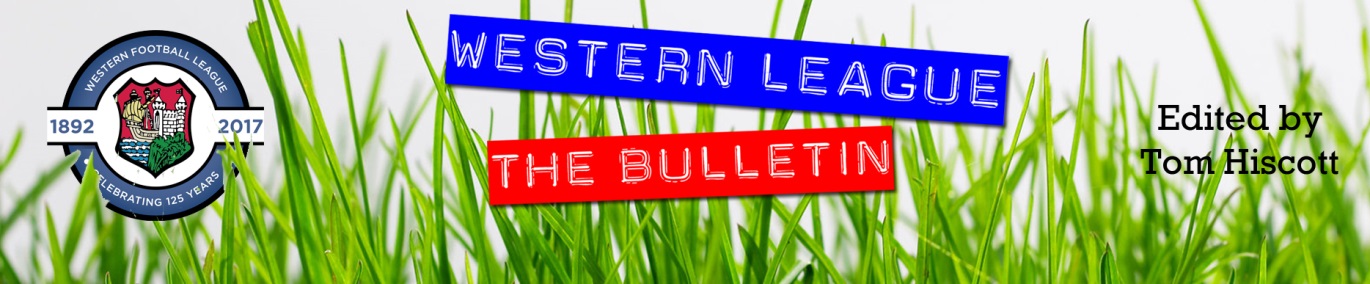 Les Phillips Cup: First Division leaders Wells City moved through to the third round of the competition after claiming a 2-1 win away at Warminster. After Craig Herrod put City ahead, they were pegged back soon after when Seb Hounsell levelled for the home side. It was then left to Tom Ellis to score Wells’ winner, with his goal midway through the second half settling the contest in their favour. There was also an away win on Tuesday evening for Helston at Millbrook, with Harrison Jewell putting them one-up during the first half, before second-half sub Rikki Sheppard wrapped things up with the final kick of the game. The other contest that night was a battle between two Cornish sides, with Saltash grabbing a late 2-1 victory at home to Torpoint. Having gone in front through Mike Smith, the hosts saw their lead disappear when former-Ashes skipper Ryan Richards drew Torpoint level. With penalties looming, Jake Miller popped up with an injury time winner to help Saltash qualify for the last 16. There were a couple of high-scoring second round ties on Wednesday, including Clevedon Town’s thumping 6-0 win over Radstock. After Ethan Feltham opened the scoring in the third minute, Nathanial Groom then struck twice inside the opening quarter-hour thanks to a pair of excellent crosses from Freddie King. Hat-trick hero Feltham then scored twice more during the first half to give the Seasiders a five-goal lead at the interval, with King adding the finishing touches five minutes from time with a goal of his own. The other fixture that evening involved nine goals, and involved a ton of drama, with Brislington coming from four goals down to beat Bristol Telephones 5-4! The visitors trailed 4-1 at the interval, before roaring back to draw level thanks to a double from Asa White, plus further goals from Dean Griffiths and Oaklan Buck. It looked as though spot kicks would be required to decide the outcome, but Brislington had one more attack in them, and Buck found enough space and time to fire home to spark dramatic scenes, capping an unbelievable fightback.Weekend Action: Despite the weather heavily affecting Saturday’s schedule, there certainly wasn’t a lack of drama, with Falmouth coming out on top in a nine-goal thriller at home to Barnstaple. The first half was a relatively quiet affair in the grand scheme of things, with Callum Laird scoring right before half time to cancel out Tim Nixon’s opener for the hosts. Falmouth then started to turn it on during the opening stages of the second half, and after assisting Luke Brabyn’s first, Nixon then doubled his personal tally to put the home side 3-1 up after an hour. After Brabyn ran clear to extend the lead to 4-1, the game looked to be heading towards a one-sided victory, but Barnstaple had other ideas and set up a frantic final ten minutes following a quickfire double from Laird and Matt Andrew. Then, with five minutes left, the away side found the leveller with Laird completing his hat-trick after reacting fastest to a loose ball in the box. That wasn’t the end of the drama however, and in the second minute of the stoppage time, Falmouth were given a penalty which Tom Annear (pictured celebrating, above) stroked home to put the cap on a memorable fixture. The other Premier Division to survive saw a 1-1 draw between Helston and Buckland, with Rikki Sheppard’s deflected effort bringing the hosts level following Josh Webber’s 21st minute opener. Unfortunately, the majority of Saturday’s football in the First Division fell to pitch inspections, with the only fixture to beat the thaw seeing FC Bristol defeat Longwell Green Sports 2-1 at Oaklands Park. 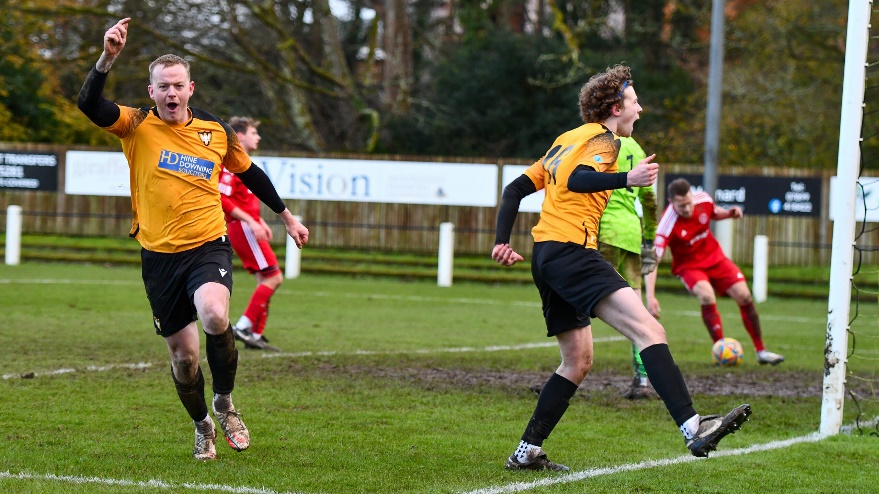 Recent ResultsTuesday 6th December 2022Les Phillips CupMillbrook			0-2		Helston Athletic			Saltash United			2-1		Torpoint Athletic			Warminster Town		1-2		Wells City				Wednesday 7th December 2022Les Phillips CupBristol Telephones		4-5		BrislingtonClevedon Town		6-0		Radstock Town			Saturday 10th DecemberPremier DivisionFalmouth Town		5-4		Barnstaple TownHelston Athletic		1-1		Buckland AthleticFirst DivisionFC Bristol			2-1		Longwell Green SportsUpcoming FixturesTuesday 13th December 2022Premier DivisionClevedon Town		vs		Keynsham Town			19:30KO First DivisionLongwell Green Sports	vs		Bristol Telephones			19:30KOWednesday 14th December 2022Les Phillips CupAlmondsbury			vs		Shirehampton				19:45KOFirst DivisionFC Bristol			vs		Cheddar				19:45KOSaturday 17th December (3pm kick-off unless noted)Premier DivisionBarnstaple Town		vs		Welton RoversBuckland Athletic		vs		Falmouth TownIlfracombe Town		vs		Shepton MalletKeynsham Town		vs		Helston AthleticMillbrook			vs		Street					14:00KOSaltash United			vs		Bridgwater United			14:00KOSherborne Town		vs		Cadbury HeathTorpoint Athletic		vs		Ashton & Backwell UnitedWellington			vs		Mousehole	First DivisionAlmondsbury			vs		Wincanton Town			14:00KOBristol Telephones		vs		Bishops Lydeard			14:00KOCheddar			vs		Longwell Green SportsGillingham Town		vs		Odd DownHallen				vs		AEK BocoNailsea & Tickenham		vs		BrislingtonOldland Abbotonians		vs		Portishead TownRadstock Town		vs		Tytherington RocksWarminster Town		vs		Bishop SuttonWells City			vs 		Shirehampton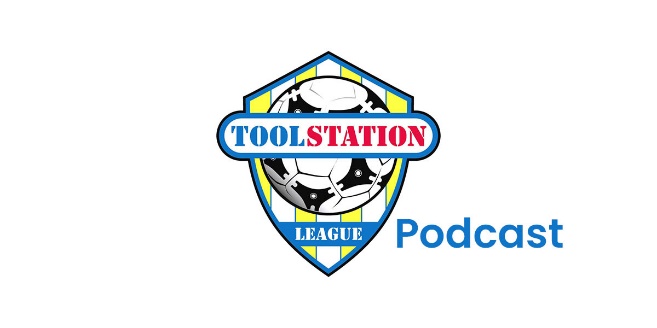 League TablesPREMIER DIVISIONPlayedWonDrawnLostGDPoints1Saltash United21155133502Bridgwater United19153143483Shepton Mallet18122422384Mousehole17106124365Buckland Athletic1910278326Helston Athletic178545297Barnstaple Town168264268Clevedon Town17737-2249Street17719-132210Falmouth Town1656522111Ashton & Backwell United1663702112Millbrook196310-142113Ilfracombe Town1648452014Welton Rovers215412-301915Sherborne Town184311-81516Cadbury Heath193511-171417Wellington15348-51318Torpoint Athletic183411-171319Keynsham Town213315-4012FIRST DIVISIONPlayedWonDrawnLostGDPoints1Wells City24192341592Nailsea & Tickenham24182451563Brislington22172337534Oldland Abbotonians21134418435Shirehampton21124519406FC Bristol2312386397Odd Down2398620358Wincanton Town20104618349Bishop Sutton22104843410Portishead Town20102863211Warminster Town2194803112Hengrove Athletic258611-33013Hallen2285942914AEK Boco238213-192615Longwell Green Sports227411-172516Gillingham Town216411-102217Cheddar245514-192018Tytherington Rocks224612-311819Almondsbury254516-491720Bristol Telephones234613-2015*21Radstock Town2211011-231322Bishops Lydeard203413-3313